بسم الله الرحمن الرحيم شعبة التعليــم الالكترونىالمدرســــة الألكترونية بنين/ بناتإمتحانــــات الصف الثـــالثالعام الدراســى 2015 – 2016م* تعليمــات هــــامة :أكتب إسمــك ورقمك بكل وضــوح فى الأماكن المخصصة لذلك .إقـــرأ الأســئلة جيــداً قبل البــدء فى الإجـــابة .أجـــب عن كل ســؤال فى المكــان المخصص لــه .أجـــــب عن جميع الأســـئلةالســـؤال الأول : (15 درجــــة )تمعن الرســم جيــداً ثــم أجب عن الأسئلة التى تليه :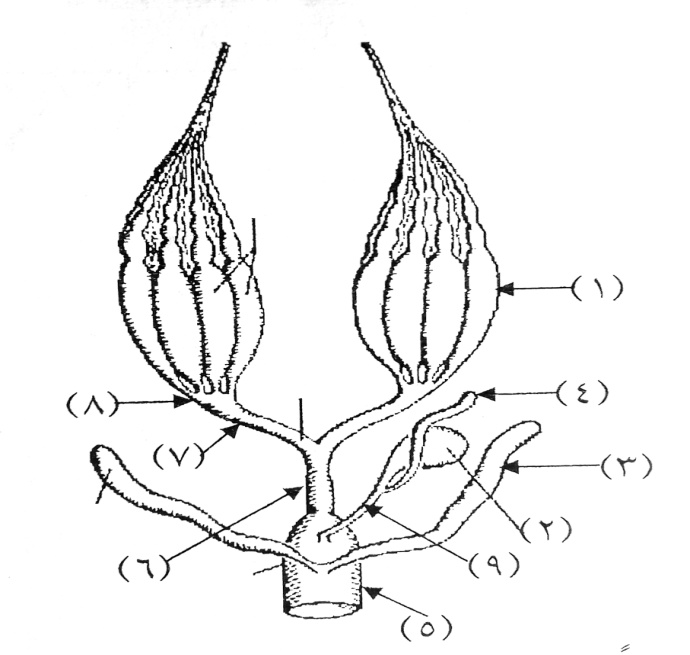      أ- ســم الأجـــزاء المشار اليهــا بالأرقام :(1)..........................................  (8) ..............................(6) ..........................................  (3) ..............................(7) ..........................................       ب- ما وظيفة التركيب :          (2) ........................................... (4) ...............................          (5) ........................................... (3) ...............................        جـ- إختـــر عنـــواناً مناســباً للرسم : ..............................................أكتب المصطلح الذى يتناسب مع العبـــارات التالية :الفرد الذي يحمل أعضــاء التذكيــر والتأنيث معــاً .    (               ) إنتاج أفــراد عديدة متماثلة وراثياً من بويضة مخصبة (               )جـ- إنتاج أفــراد من بويضات غير مخصبة                 (               )د- زهرة يحيط تختها بالمبيض تمــاماً                       (               )و- أعضاء التذكير فى الزهـــرة                             (               )(3) عـــرف الآتــى :          أ- النــــــورة : ...................................................................             .................................................................................الثمــار العذريــة : ...........................................................  ...................................................................................جـ- الرايزومـــة : ................................................................  ...................................................................................هـــات تعليــلاً مناســباً لما تحته خــط  : تضع الضفادع بيضهــا فى المـــاء وباعداد كبيـــرة ...............................................................................................................................................................................بمــا أن الهيدرا خنثــى لكن التلقيـــح فيها خلطيــاً ........................................................................................جـ- تنتج النباتات التى تلقح بالرياح أعداداً كبيرة من حبوب اللقاح ...............................................................................................................................................................................الســـؤال الثـــانى : ( 10 درجــــات )     ضع علامة ( √ ) أمام العبارة الصحيحة وعلامة (×) أمام العبارة الخطـــأ :ثمرة الفراولة ثمرة مركبة ـــــــــــــــــــــــــــــــــــــــــــــــــــــــــــــــــــــ(     )الأميليز يحول النشا إلى جلوكوز ــــــــــــــــــــــــــــــــــــــــــــــــــــــــــ(      )الأزهار ذات المتوك المدلاة غالباً ذاتية التلقيح ــــــــــــــــــــــــــــــــــــــ(      )التأبير يعنى إنتقال حبوب اللقاح من المتك إلى الميسم ــــــــــــــــــــــــــــ(      )وظيفة السبلات جذب الحشرات وصنع الرحيق بالزهرة ــــــــــــــــــــــــ(      )يعتبر تطور الجــراد تطوراً غير كامــل ـــــــــــــــــــــــــــــــــــــــــــــــ(      )يتكاثر طحلب الإسبيروجيرا جنسياً بالإقتران ــــــــــــــــــــــــــــــــــــــــ(      )الإرتباع هـــو رفع درجة حرارة البادرات ــــــــــــــــــــــــــــــــــــــــــــ(      )يستخدم شمع التطعيم فى الفرع المرقد أرضيــاً ـــــــــــــــــــــــــــــــــــــ(      )10-يتوقف هرمون البروجسترون تماماً أثناء فترة الحمل ـــــــــــــــــــــــــــ(      )الســـؤال الثـــالث : ( 10 درجـــات )     ( أ ) أجب عن الآتــى :أذكــــر فقط مراحل المخاض ؟ ...........................   ...........................  .......................عدد ثلاثة من أسباب العقم عند الرجـــال ؟.......................................     ....................................... .......................................أذكـــر أربعة من وظائف قناة فالوب ؟.......................................     ..............................................................................     .......................................    ( ب ) أدرس الرســــم جيـــداً ثـــم أجــب عن الأسئلة التى تليه :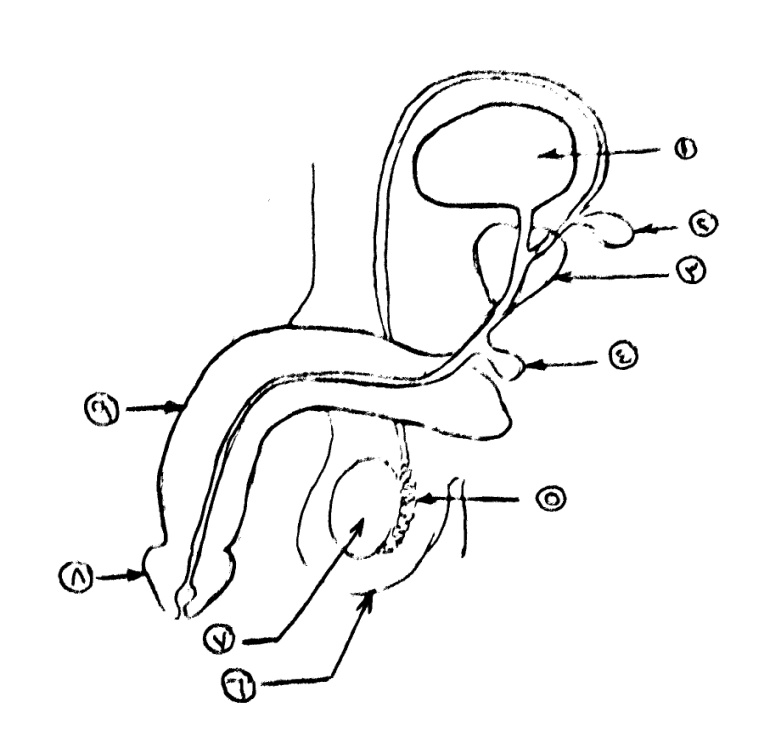            أولاً : ســــم الأجزاء المرقمة بـ :          (2) ............................ (3) ...................... (4)....................          (6) ............................ (8)........................(9)....................        ثانيــاً : ما وظيفة الأعضــاء المرقمة بـ :          (1)...........................................(5)...................................          (7)...........................................(4)...................................الســـؤال الرابع : ( 15 درجـــة )    إختر حرف الإجابة الصحيحة وضعه فى صندوق الإجابات أسفل الأسئلة :تتكاثر الخميرة لاجنسياً عن طريق :أ- تكوين الأبواغ فقط             ب- التبرعم والإقترانجـ- تكوين الأبواغ والتبرعم      د- التبرعم فقطتنشأ البراعم العرضية :أ- فى العقد والسلاميات        ب- فى نهاية الأغصانجـ- فى إبـــط الورقة            د- كل ما ذكر خطـــأتتكاثر الهيدرا لا جنسياً بطريقة :أ- الإنشـــطار              ب- تكوين الأبـــواغجـ- التبرعـــم              د- التجـــديديتكاثــر نبات النرجس لاجنسياً بطريقة :أ- التطعيـــم                 ب- الفســـائلجـ- الأبصـــال              د- الترقيـــدعند تطعيم البرتقال على أصول الليمون تكون ثمرة الطعم :أ- برتقالة                   ب- ليمونةجـ- يوســفى                د- كل ما ذكر محتملالتلقيح فى ديدان التينـــاأ- خلطى بين القطع اللسانية          ب- ذاتى فى القطع اللسانيةجـ- الاجابتان (أ ، ب) خطــــأ        د- الإجابات( أ ، ب) صحيحةمن العوامل التى تؤثر على إنبات البذور :أ- المــــاء                         ب- الأوكسجينجـ- الحــرارة                      د- كل ما ذكر صحيحبذور الذرة الشامية:        أ- إنباتها أرضى                  ب- ذات فلقة واحدة        جـ- (أ ، ب) خاطئة               د- (جـ) خاطئةطبقة الأكتوديــرم فى الجنين ينشا منها :        أ- المــخ والشعر والأظافر        ب- المــخ والعضلات والعظام       جـ- الجهاز الدورى والتناسلى     د- الجهاز الهضمى والبنكرياس والكبدالأزهار حشرية التلقيح :        أ- تنتج الرحيق                    ب- ملــونة        جـ- حبوب لقاحها خشنه           د- كل ما ذكر صحيحمن شروط نجاح التطعيم :أ- نضوج خشب الساق          ب- قطع الأوراق المسنةجـ- نظافة التربة من مسببات الأمراض  د- كل ما ذكر صحيحالكائنات التالية تتكاثر بالإقتران :أ- البراميسيوم وفطر الخميرة   ب- البراميسيوم والإسبيروجيراجـ- الخميرة والإسبيروجيرا     د- كل ما ذكر خطــأمن عيوب التكاثر الجنسى :أ- يعطى أعداد كبيرة             ب- لا يستغرق زمنجـ- يستهلك الطاقة                د- كل ما ذكر صحيحيتميز الجاميط المؤنث بـ :أ- صغر حجمه                    ب- قلة حركتهجـ- (أ،ب) صحيحة                د- (أ،ب) خاطئةمن أعضاء الفرج :أ- الشفرين الكبيرين              ب- البظـــرجـ- غشاء البكارة                  د- كل ما ذكر صحيحصندوق الإجـــاباتالقســــــــــم الثـــانىالســـؤال الأول : (15 درجــــة )     ( أ )  أكمـــل الآتــى :تركيب الجينات يلائم قدرتها على ................... المعلومات الوراثية .إذا كانت فصيلة دم الأب AB ودم الأم O فإن فصائل الأبناء تكون.................. و ..................           3- يتم التمييز بين الأفراد اللذين يحملون الطراز السائد بعملية ................               باستخدام فـــرد يحمل الطراز .......................           4- صبغيات الجنس فى الإنسان عددها ............... وتحمل صفات تخص.................            5- تمتاز الفئران رمادية اللون بطراز وراثى .............. بينما الفئرانالصفراء تمتاز بطراز وراثى ................           6- السيادة هــى مقدرة الصفة على .............. عن نفسها ظاهــرياً . ( ب ) هـــات المصطلح المناسب للعبارات التالية :الجينات التى تحمل على نفس الصبغى . ـــــــــــــــــــــــــــ(              )صفات تنتج من تفاعل أكثر من زوجين من العوامل . ـــــــ(              )جينات غير إيليلية تنتج طرز مظهرية بنسبة 1:15  ــــــــــ(              )العملية التى تساهم فيها جينات فرد فى تكوين فرد جديد ـــــ(              )المكونات الوراثية للكائن التى تحملها صبغياته ــــــــــــــــــ(              ) ( جـ ) ضع علامة (√) أمام العبارة الصحيحة وعلامة (×) أمام العبارة الخطأتتميز الصفات الكمية بطرزمظهرية محددة ـــــــــــــــــــــــــــ(    ) تنعزل الصبغيات فى الإنقسام الإختزالى الثانى ـــــــــــــــــــــ(    )تحكم أكثر من جينين فى صفة وراثية يعتبر وراثة نوعية ـــــ(    )التفوق السائد متماثل التأثير يؤدى إلى نسب غير مندلية ــــــــ(    )الفرد متماثل اللواقح ينتج أمشاجاً متماثلة ــــــــــــــــــــــــــــــ(    )الســـؤال الثـــانى :  ( أ )  1- تزاوج أرنب مع أرنبة فأنجبا 3 أرانب هيملايا و3 أرانب البينو ،        ما الطرز الوراثية والمظهرية المحتملة للأباء ؟ ( التخطيط الوراثى مطلوب)......................................................................................................................................................................................................................................................................................................................................................................................................................................................................................................................................................................................................2-أكتب الطرز الوراثية لفراء الأرانب التالية :     - أرنب شينشيلا : ................ و ................ و ................     - أرنب أمهق : ....................( ب ) إذا تحكم فى لون الجلد ثلاثة أزواج من العوامل ، جد الطرز الوراثية للآتى :          - أكثر لون جلد داكن : .......................................          - اللون متوسط الدكانة : .....................................          - أقل لون جلد فاتح غير طبيعى : ...........................          - أقل لون جلد فاتح طبيعى : ................................ ( جـ ) لتحديد الجنس فى الكائنات أنظمة معلومة ، مما درست أملأ الجداول التالية :الســـؤال الثالث :   أجب عن الآتــى :تزاوج ثور ذو قرون هجين مع بقرة عديمة القرون تنحدر من أب اقرن نقيما إحتمالات ظهور القرون فى العجول الذكور والإناث ؟.....................................................................................................................................................................................................................................................................................................................................................................................................................................................................................................................................................رجل مصاب بعمى الألوان تزوج من فتاة سليمة ظاهرياً من المرضوضح النمط الوراثى للرجل والفتاة :          - نمط الرجل : ........................          - نمط الفتاة : .........................ب- وضح النمط الوراثى للأبناء ؟....................................................................................................................................................................................................................................................................................................................................................................................................            جـ- ماذا تستنتج ؟ ولمـــــاذا ؟..................................................................................................................................................................................................رجل سالب العامل الريصي بزمرة دم AB تزوج من فتاة زمرة دمها O موجبةالعامل الريصي هجين . ما النسب المظهرية لزمر دم الأبناء؟......................................................................................................................................................................................................................................................................................................................................................................................................................................................................................................................................................................................................4- أنجب فأر أصفراً من أنثى صفراء 12 فأراً رمادياً ، كم عدد الفئران الصفراء     التى تتوقع إنجابها ؟....................................................................................................................................................................................................................................................................................................................................................................................................تحصل باحث على 28 نبات أبيض الأزهار من بسلة الزهور فاذا علمت أن لونالأزهار في هذا النبات تحت تأثير زوجين من العوامل الوراثية ، أجب على الآتى :ســـمّ الظاهرة أعلاه ؟ ...........................................................ما عدد النباتات بنفسجية الأزهار المحتملة ؟ ..................................ما المقصود بالتفوق السائد متماثل التأثير ؟ .......................................................................................................................تـــــــــــــــــمالإســـــــم : .....................................................................                 الصف الثالث (علمــى)الرقــم المتسلسل : .........................................................                رقم الجلوس : ................المــــــادة : الأحيــــــــاء                                                      الزمـــن ساعتـــان رقـــم السؤالالدرجةصححهراجعهالأولالثـــانىالثــالثالرابـــعالقســـــــــم الثــــــانــــــىالقســـــــــم الثــــــانــــــىالقســـــــــم الثــــــانــــــىالقســـــــــم الثــــــانــــــىالأولالثــــــانىالثــــالثالمجمــــــوع123456789101112131415نوع الكائنوصف الطاقم الصبغىجنس الكائن2n = 22انثـــى2n= 32انثــىالجراد النطاطانثــىبقة القرعذكـــرنحل العسل2n= 162n=23ذكـــرنوع الكائنوصف الطاقم الصبغىجنس الكائنالطيورذكـــرالديدان الثعبانيةانثــىXXانثــىXOذكــرZWانثــىالإنســانXY